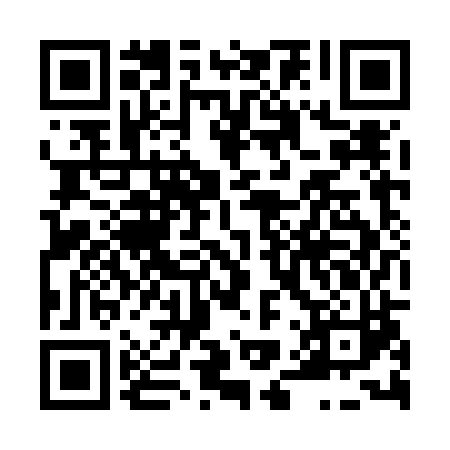 Prayer times for Bretislav, Czech RepublicWed 1 May 2024 - Fri 31 May 2024High Latitude Method: Angle Based RulePrayer Calculation Method: Muslim World LeagueAsar Calculation Method: HanafiPrayer times provided by https://www.salahtimes.comDateDayFajrSunriseDhuhrAsrMaghribIsha1Wed3:255:441:056:118:2710:362Thu3:225:421:056:128:2910:393Fri3:195:411:056:128:3010:424Sat3:165:391:056:138:3210:455Sun3:135:371:056:148:3310:476Mon3:095:361:056:158:3510:507Tue3:065:341:056:168:3610:538Wed3:035:321:056:178:3810:569Thu3:005:311:056:188:3910:5910Fri2:575:291:056:198:4011:0211Sat2:535:281:056:208:4211:0412Sun2:505:261:046:208:4311:0713Mon2:495:251:046:218:4511:1014Tue2:485:241:046:228:4611:1315Wed2:485:221:056:238:4811:1316Thu2:475:211:056:248:4911:1417Fri2:475:191:056:258:5011:1518Sat2:465:181:056:258:5211:1519Sun2:465:171:056:268:5311:1620Mon2:455:161:056:278:5411:1621Tue2:455:151:056:288:5611:1722Wed2:445:131:056:288:5711:1823Thu2:445:121:056:298:5811:1824Fri2:445:111:056:308:5911:1925Sat2:435:101:056:319:0111:1926Sun2:435:091:056:319:0211:2027Mon2:435:081:056:329:0311:2028Tue2:425:071:056:339:0411:2129Wed2:425:071:066:339:0511:2230Thu2:425:061:066:349:0611:2231Fri2:425:051:066:359:0711:23